INDICAÇÃO Nº 1123/2018“Sugere ao Poder Executivo Municipal a limpeza e o corte de mato, por toda a extensão da viela entre as Ruas Caramurus e Emboabas, no Bairro Jardim São Francisco, neste município.”Excelentíssimo Senhor Prefeito Municipal, Nos termos do Art. 108 do Regimento Interno desta Casa de Leis, dirijo-me a Vossa Excelência para sugerir que, por intermédio do Setor competente, providencie a referida limpeza e o corte de mato, por toda a extensão  da viela entre as Ruas Caramurus e Emboabas, no Bairro Jardim São Francisco, neste município.Justificativa: Atendendo a solicitação de munícipes, apresento minha indicação para que seja realizada a limpeza e o corte de mato na área supracitada, pois a falta deste serviço está causando o aparecimento de animais peçonhentos, que acabam invadindo as casas vizinhas. Portanto, solicito com URGÊNCIA o serviço indicado.Plenário “Dr. Tancredo Neves”, em 31 de Janeiro de 2018.Ducimar de Jesus Cardoso“Kadu Garçom”-Presidente-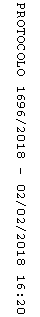 